	Kontakt dla mediów: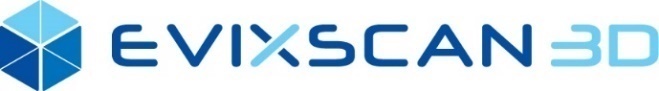 Aleksandra Sekuła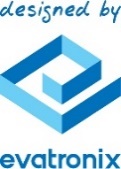 		Evatronix SA		aleksandra.sekula@evatronix.comtel: 33 499 59 36tel. kom.: 608 775 764eviXscan 3D i 3DWORX wspierają
motoryzacyjne innowacje – projekt rozwojowy
elektrycznego motocykla Blackstone Tek HypertekJohannesburg i Bielsko-Biała, 05.02.2021 r. – Firma 3DWORX wdrożyła skaner eviXscan 3D Heavy Duty Optima i oprogramowanie Geomagic Design X w projekcie rozwojowym elektronicznego motocykla Blackstone Tek Hypertek. Więcej szczegółów w case study.Do sporządzenia projektu innowacyjnego motocykla elektrycznego wykorzystano model CAD oraz ręczne rzeźbienie niektórych części prototypowych, które umożliwiły uzyskanie naturalnej estetyki. Za projektem stoi Pierre Terblanche – wybitny projektant odpowiedzialny za stylistykę takich ikon motoryzacji jak Ducati 999, HyperMotard czy SuperMono.  Podstawowym narzędziem procesu przeprowadzonego przez firmę 3DWORX był skaner eviXscan 3D Heavy Duty Optima – profesjonalne, wysoce precyzyjne urządzenie skanujące 3D do inżynierii odwrotnej, bezdotykowej kontroli jakości i szybkiego prototypowania średniej wielkości modeli.   Zastosowanym rozwiązaniem było połączenie modelowania CAD ze skanowaniem 3D. Cała konstrukcja motocykla została przedstawiona w CAD, dzięki zastosowaniu wcześniej wspomnianego skanera eviXscan 3D Heavy Duty Optima oraz oprogramowania do skanowania 3D eviXscan Suite i oprogramowania 3D Systems Geomagic Design X dedykowanego inżynierii odwrotnej.   Blackstone Tek (BST) to innowacyjne przedsiębiorstwo, które specjalizuje się w produkcji włókien węglowych. Połączenie profilu działalności i zamiłowania do wyścigów spowodowały, że firma zajęła się wytwarzaniem innowacyjnych produktów, którymi są niezwykle mocne i lekkie koła, a także zbiorniki paliwa, wahacze, owiewki i elementy wykonywane na zamówienie dla kultowych marek motocykli i samochodów.  Więcej szczegółów dotyczących wykorzystania skanera eviXscan 3D w innowacyjnym projekcie motocykli elektrycznych BST Hypertek w case study dostępnym na stronie evixscan3d.pl. O Evatronix SA  Evatronix SA projektuje usługowo urządzenia elektroniczne i mechatroniczne wraz z towarzyszącym im oprogramowaniem. Najczęstsze ich zastosowanie to systemy Internetu Rzeczy. Firma, we współpracy ze sprawdzonymi podwykonawcami, realizuje także serie prototypowe, produkcję pilotażową i niskoseryjną projektowanych urządzeń. Evatronix SA jest też producentem skanerów 3D sprzedawanych pod marką eviXscan 3D. W oparciu o rozwijaną przez siebie technologię skanowania 3D Evatronix projektuje i wdraża automatyczne systemy kontroli jakości.  Na rynku polskim Evatronix działa także jako dostawca obwodów drukowanych i oprogramowania Pulsonix do projektowania obwodów drukowanych. Innowacyjność firmy i jej globalny zasięg została doceniona przez lokalny samorząd: w 2019 roku uzyskała ona prestiżową nagrodę firmy roku miasta Bielsko-Biała.  O 3DWORX 3DWORX (www.3dworx.co.za) jest subsaharyjskim dystrybutorem skanerów eviXscan 3D produkowanych przez firmę Evatronix. Przedsiębiorstwo z Republiki Południowej Afryki świadczy usługi z zakresu precyzyjnego skanowania 3D, projektowania CAD, inżynierii odwrotnej oraz druku 3D.   